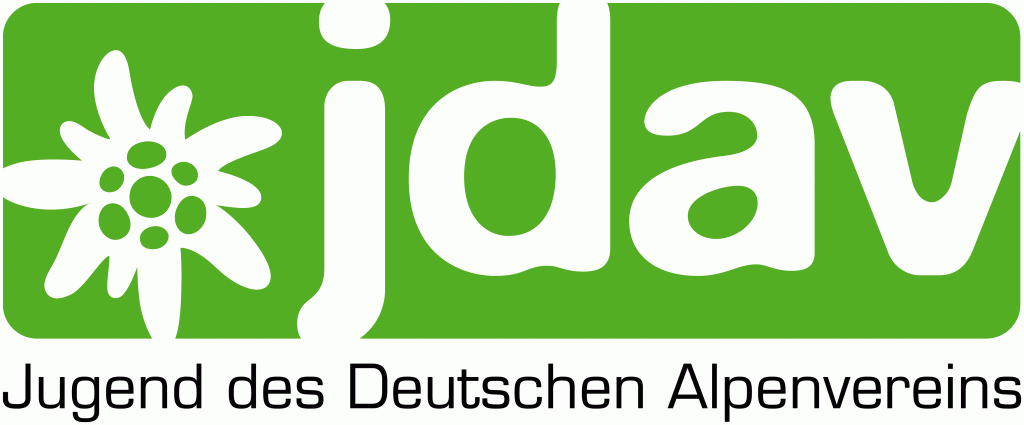 Jugendvollversammlung 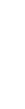 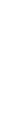 Sektion Weserland 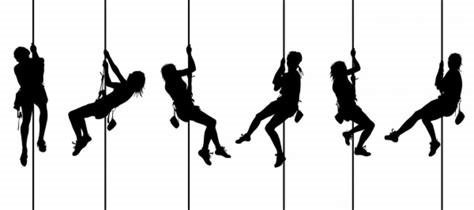 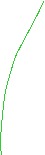 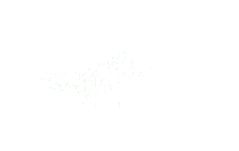 TagesordnungBegrüßungFeststellen der BeschlussfähigkeitBericht der Jugendreferentin/ des Jugendreferenten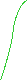 FinanzberichtÄnderung der JugendsektionsordnungWahlenWahl der Jugendreferentin/ des JugendreferentenWahl der Mitglieder des JugendausschussesWahl der Delegierten für Landes- und BundesjugendleitertagBericht aus den GruppenJugendgruppe 1Jugendgruppe 2Kindergruppe 2SportklettergruppeBeschluss des JahresrahmenprogrammsAnträgeSonstigesAnschließend sind alle zum gemeinsamen Klettern eingeladen!!Wann?Samstag, den 02.04.202211.00Uhr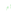 Wo?DAV Kletterzentrum OWLLütkerlinde 1233034 BrakelWer?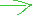 Alle Mitglieder der Sektion Weserland bis zum vollendeten 27. LebensjahrEinverständniserklärung für Minderjährige erhaltet ihr bei euren Jugendleitern 